30th Anniversary IGLA Championships 2017Presented byWorld OutGames Miami 2017 & Nadadores of South FloridaCompetition Dates: Friday May 26th, 2017 to Monday May 29th, 2017Location: Ransom Everglades Aquatic Center – Ransom Everglades School                                                                               3575 Main Highway Miami, FL 33133-5993Facility: 10 Lane 50 meter pool with deep water from 2 to 3 meters deep. The course will be run in TWO 25 Meter courses. This is a short course meters meet. There is also a 5 lane warm up pool for continuous warm up. Covered seating for 1,000 people with additional deck space, and locker facilities are on location.Eligibility/Age: Meet is open to all currently registered USMS or currently registered FINA Masters recognized governing body, swimmers 18 years or older (you must be 18 years old by the first day of competition). Age to be determined as of December 31, 2017. Rules: All swimmers must be a member of USMS or a member of a FINA masters club and the age of 18, you must download your USMS OR FINA CARD WITH YOUR REGISTRATION. It is advised, that you bring a copy of your card with you. The rules of USMS swimming will be followed for this competition. Entry Limit: 5 individual events, and 3 relays Awards Medals: 1st -3rd place for individuals and relays Team Awards: 1st-3rd place combined small, medium, large teams & 1st-3rd place men’s small, medium, large teams Age groups Individual:18-24, 25-29, 30-34, 35-39 and so on for every 5 years. According to USMS rules. Relays: age groups: 72 -99, 100-119, 120-159, 160-199, 200-239, 240-279, 280-319, 320-359, 360-399 Aquatics Specific Fees: $60.00USD per person swimming, water polo, synchronized $75.00 USD per person diving Distance Events: Meet management reserves the right to swim 2 per lane for the 400, 800, 1500 freestyle events in order to save time. Positive Check: All events 400 meters, and longer, must check in! Penalty for a no show in a positive check in event: Meet management reserves the right to disqualify you for your next event if you check in and do not swim. This is in an effort to save time. Entry Deadline: Sunday April 30, 2017 11:59pm Eastern Standard Time World OutGames Registration: www.outgames.org Please note: In addition to the sport specific fee stated above there is a registration fee for the Outgames, that includes: opening & closing ceremonies, participation award, transit passes, opening & closing parties, shirt and entry to designated sports, cultural and social events. All entry fees are non refundable!Name _____________________________________________ dob________________Age as of December 31, 2017_____________          USMS/FINA Club__________________USMS/FINA number__________________________Please download and bring a copy of your 2017 Membership card to registration.Address_________________________________________________City__________________________Zip _____________________Phone_____________________Email ___________________________________Emergency contact _______________________________ Phone ___________________                                                       Order of events 5 individual events and 3 relays all entries must have a time, No times will not be accepted!Relays will be entered at meet, by team representative to officials table. Or online.Please register via link below:  http://www.outgames.org/This is an ONLINE meet entry only NO MAILED ENTRIES, NO REFUNDS! 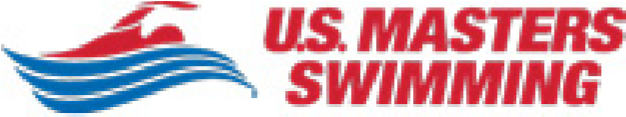 PARTICIPANT WAIVER AND RELEASE OF LIABILITY, ASSUMPTION OF RISK AND INDEMNITY AGREEMENT For and in consideration of United States Masters Swimming, Inc. (“USMS”) allowing me, the undersigned, to participate in any USMS sanctioned or approved activity, including swimming camps, clinics, and exhibitions; learn-to-swim programs; swimming tryouts; fitness and training programs (including dryland training); swim practices and workouts (for both pool and open water); pool meets; open water competitions; local, regional, and national competitions and championships (both pool and open water); and related activities (“Event” or “Events”); I, for myself, and on behalf of my spouse, children, heirs and next of kin, and any legal and personal representatives, executors, administrators, successors, and assigns, hereby agree to and make the following contractual representations pursuant to this Waiver and Release of Liability, Assumption of Risk and Indemnity Agreement (the “Agreement”); I hereby certify and represent that (i) I am in good health and in proper physical condition to participate in the Events; and (ii) I have not been advised of any medical conditions that would impair my ability to safely participate in the Events. I agree that it is my sole responsibility to determine whether I am sufficiently fit and healthy enough to participate in the Events. I acknowledge the inherent risks associated with the sport of swimming. I understand that my participation involves risks and dangers, which include, without limitation, the potential for serious bodily injury, sickness and disease, permanent disability, paralysis and death (from drowning or other causes); loss of or damage to personal property and equipment; exposure to extreme conditions and circumstances; accidents involving other participants, event staff, volunteers or spectators; contact or collision with natural or manmade objects; dangers arising from adverse weather conditions; imperfect water conditions; water and surface hazards; facility issues; equipment failure; inadequate safety measures; participants of varying skill levels; situations beyond the immediate control of the Event organizers; and other undefined, not readily foreseeable and presently unknown risks and dangers (“Risks”). I understand that these Risks may be caused in whole or in part by my own actions or inactions, the actions or inactions of others participating in the Events, or the negligent acts or omissions of the Released Parties defined below, and I hereby expressly assume all such Risks and responsibility for any damages, liabilities, losses or expenses that I incur as a result of my participation in any Events. I agree to be familiar with and to abide by the Rules and Regulations established by USMS, including any safety regulations. I accept sole responsibility for my own conduct and actions while participating in the Events. I hereby Release, Waive and Covenant Not to Sue, and further agree to Indemnify, Defend and Hold Harmless the following parties: USMS, its members, clubs, workout groups, event hosts, employees, and volunteers (including, but not limited to, event directors, coaches, officials, judges, timers, safety marshals, lifeguards, and support boat owners and operators); the USMS Swimming Saves Lives Foundation; USMS Local Masters Swimming Committees (LMSCs); the Event organizers and promoters, sponsors and advertisers; pool facility, lake and property owners or operators hosting the Events; law enforcement agencies and other public entities providing support for the Events; and each of their respective parent, subsidiary and affiliated companies, officers, directors, partners, shareholders, members, agents, employees, and volunteers (individually and collectively, the “Released Parties”), with respect to any liability, claim(s), demand(s), cause(s) of action, damage(s), loss or expense (including court costs and reasonable attorneys’ fees) of any kind or nature (“Liability”) which may arise out of, result from, or relate in any way to my participation in the Events, including claims for Liability caused in whole or in part by the negligent acts or omissions of the Released Parties.  I further agree that if, despite this Agreement, I, or anyone on my behalf, makes a claim for Liability against any of the Released Parties, I will indemnify, defend and hold harmless each of the Released Parties from any such Liabilities which any may be incurred as the result of such claim. I hereby warrant that I am of legal age and competent to enter into this Agreement, that I have read this Agreement carefully, understand its terms and conditions, acknowledge that I will be giving up substantial legal rights by signing it (including the rights of my spouse, children, heirs and next of kin, and any legal and personal representatives, executors, administrators, successors, and assigns), acknowledge that I have signed this Agreement without any inducement, assurance, or guarantee, and intend for my signature to serve as confirmation of my complete and unconditional acceptance of the terms, conditions and provisions of this Agreement. This Agreement represents the complete understanding between the parties regarding these issues and no oral representations, statements, or inducements have been made apart from this Agreement. If any provision of this Agreement is held to be unlawful, void, or for any reason unenforceable, then that provision shall be deemed severable from this Agreement and shall not affect the validity and enforceability of any remaining provisions.  Revised 07/01/2014 Friday May 26,2017 (Warm-up 4:15 PM, Meet Starts 5:15 PM)Friday May 26,2017 (Warm-up 4:15 PM, Meet Starts 5:15 PM)Friday May 26,2017 (Warm-up 4:15 PM, Meet Starts 5:15 PM)Friday May 26,2017 (Warm-up 4:15 PM, Meet Starts 5:15 PM)WomenEventMen11500 Freestyle234 X 200 Freestyle Relay454 X 200 Mixed Freestyle Relay***********Saturday May 27,2017 (Warm-up 7 AM, Meet Starts 8 AM)Saturday May 27,2017 (Warm-up 7 AM, Meet Starts 8 AM)Saturday May 27,2017 (Warm-up 7 AM, Meet Starts 8 AM)Saturday May 27,2017 (Warm-up 7 AM, Meet Starts 8 AM)7400 Freestyle894 x 50 Medley Relay10114 x 50 Mixed Medley Relay***********1350 Backstroke1415200 Individual Medley1617100 Butterfly1819200 Breaststroke20214 x 50 Freestyle Relay22234 X 50 Mixed Freestyle Relay**********************Sunday May 28, 2017 (Warm-up 7 AM, Meet Starts 8 AM)Sunday May 28, 2017 (Warm-up 7 AM, Meet Starts 8 AM)Sunday May 28, 2017 (Warm-up 7 AM, Meet Starts 8 AM)Sunday May 28, 2017 (Warm-up 7 AM, Meet Starts 8 AM)25400 Individual Medley2627200 Freestyle282950 Breaststroke3031100 Backstroke323350 Freestyle3435200 Butterfly36374 x 100 Medley Relay38394 x 100 Mixed Medley Relay***********Monday May 29 2017 (Warm-up 7 AM, Meet Starts 8 AM)Monday May 29 2017 (Warm-up 7 AM, Meet Starts 8 AM)Monday May 29 2017 (Warm-up 7 AM, Meet Starts 8 AM)Monday May 29 2017 (Warm-up 7 AM, Meet Starts 8 AM)41800 Freestyle4243100 Breaststroke4445200 Backstroke464750 Butterfly4849100 Freestyle5051100 Individual Medley52534 x 100 Freestyle Relay54554 x 100 Mixed Freestyle Relay***********Last Name First Name MI MI Sex (circle)  M   F Sex (circle)  M   F Sex (circle)  M   F Date of Birth (mm/dd/yy) Street Address, City, State, Zip Signature of Participant Date Signed Date Signed 